Urchfont CE Primary School                         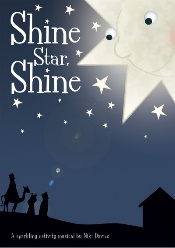 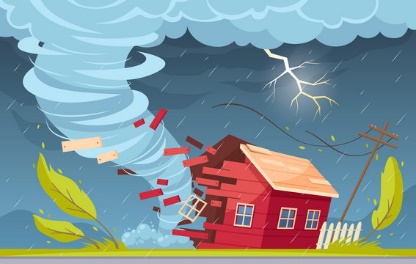 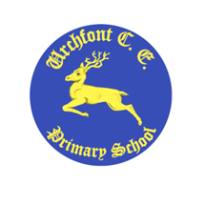 Class – Chaffinches             Focus – GeographyThemeEnglishEnglish-SPAGMathsMathsScienceScienceGeographyGeographyPEWhy does the earth shake?Non-chronological report- Extreme weather Suspense story- escaping the stormPersuasive writing- environmental issues Personification poetryReading- retrievalDrama- participate in the NativityWriting in the past tenseUse question marks and exclamation marksDevelop a neat, cursive style of handwriting Adding suffixes and the associated spelling rulesContinue to learn the spelling rules taught at Y2 and Y2 spelling listAddition and subtraction- adding two 2 digit numbers, crossing 10, mixed addition and subtraction, problem solving, missing numbers.Shape-2D and 3D shapesProperties of shapesSymmetry Addition and subtraction- adding two 2 digit numbers, crossing 10, mixed addition and subtraction, problem solving, missing numbers.Shape-2D and 3D shapesProperties of shapesSymmetry Weather and seasonsObserve changes across the 4 seasonsObserve and describe weather associated with the seasons and how day length varies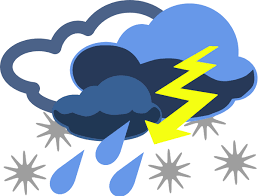 Weather and seasonsObserve changes across the 4 seasonsObserve and describe weather associated with the seasons and how day length variesResearch volcanoes and earthquakes and learn how the physical geography of our planet causes suchevents to occurWeather and climateNatural disastersTectonic plates Volcanos Case study – the Boxing Day Tsunami Research volcanoes and earthquakes and learn how the physical geography of our planet causes suchevents to occurWeather and climateNatural disastersTectonic plates Volcanos Case study – the Boxing Day Tsunami Forest SchoolPH Sports- Alternative SportsYoga- balance and stretching Why does the earth shake?Art / DTICTICTPSHEPSHEREREHistoryHistoryWhy does the earth shake?Textured painting- volcanic eruptionMake papier mache volcanos to erupt. Stop frame animation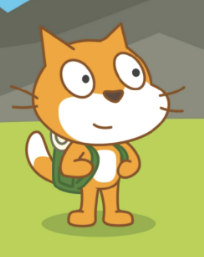 Stop frame animationCelebrating differenceFriendships Anti-bullying Celebrating differenceFriendships Anti-bullying Christianity (Incarnation) Has Christmas lost it’s true meaning?The NativityChristianity (Incarnation) Has Christmas lost it’s true meaning?The NativityHistorical disasters- Mount Vesuvius and PompeiiSignificant weather events in British history Historical disasters- Mount Vesuvius and PompeiiSignificant weather events in British history 